§6312.  Deduction of rents and profits; statement of amount dueWhen money is brought into court in an action for redemption of mortgaged premises, the court may deduct therefrom such sum as the defendant is chargeable with on account of rents and profits by him received or costs awarded against him. The person to whom money is tendered to redeem such lands, if he receives a larger sum than he is entitled to retain, shall refund the excess. Any mortgagee or person holding under him when requested by an assignee in insolvency or trustee in bankruptcy to render a statement of the amount due on a mortgage given by the insolvent where there is an equity of redemption shall render a true statement to the assignee or trustee of the amount due on such mortgage. For any loss resulting to the insolvent estate from any misrepresentation of the amount due, the assignee or trustee shall have a right of action against such person to recover such loss.The State of Maine claims a copyright in its codified statutes. If you intend to republish this material, we require that you include the following disclaimer in your publication:All copyrights and other rights to statutory text are reserved by the State of Maine. The text included in this publication reflects changes made through the First Regular and First Special Session of the 131st Maine Legislature and is current through November 1. 2023
                    . The text is subject to change without notice. It is a version that has not been officially certified by the Secretary of State. Refer to the Maine Revised Statutes Annotated and supplements for certified text.
                The Office of the Revisor of Statutes also requests that you send us one copy of any statutory publication you may produce. Our goal is not to restrict publishing activity, but to keep track of who is publishing what, to identify any needless duplication and to preserve the State's copyright rights.PLEASE NOTE: The Revisor's Office cannot perform research for or provide legal advice or interpretation of Maine law to the public. If you need legal assistance, please contact a qualified attorney.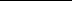 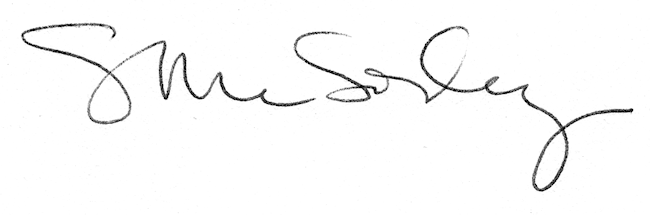 